Application Form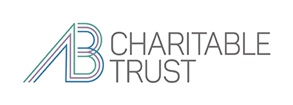 Grants ManagerPlease complete this Application Form and the Equal Opportunities Monitoring Form [from this link], and attach a CV outlining your career to date, including any academic and professional qualifications. Please send your application, by 13 June 2022, to ABCT@allysondavies-consultant.com. Please give two professional referees (they won’t be contacted in advance of an offer):DeclarationI declare that the information that I provide on this form is true and accurate, and that I have not omitted any fact which may have a bearing on my application. I understand that any subsequent contract of employment with A B Charitable Trust (ABCT) will be made based on the information I have provided. I understand that a false declaration, which results in my appointment to ABCT, will render me liable to dismissal without notice. I also understand that submitting this form electronically is equivalent to a signed declaration. Signed [type your name]:  	Date:  On no more than two pages, please state below:Why would you like to be the new Grants Manager at ABCT?What experience and skills can you bring to this role in relation to the person specification?Full nameAddressMobileLandlineEmailHow did you hear of this post?Do you need a visa to work in the UK?Yes / NoNotice periodDetails 
requiredYour current or 
most recent employerA previous employerReferee nameRole / job titleOrganisationTelephoneEmail 